Приложение 	1ФОТОМАТЕРИАЛЫ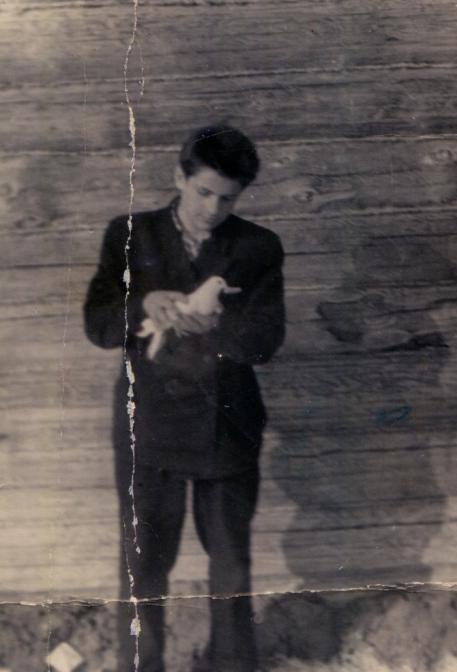 Детство.1961г.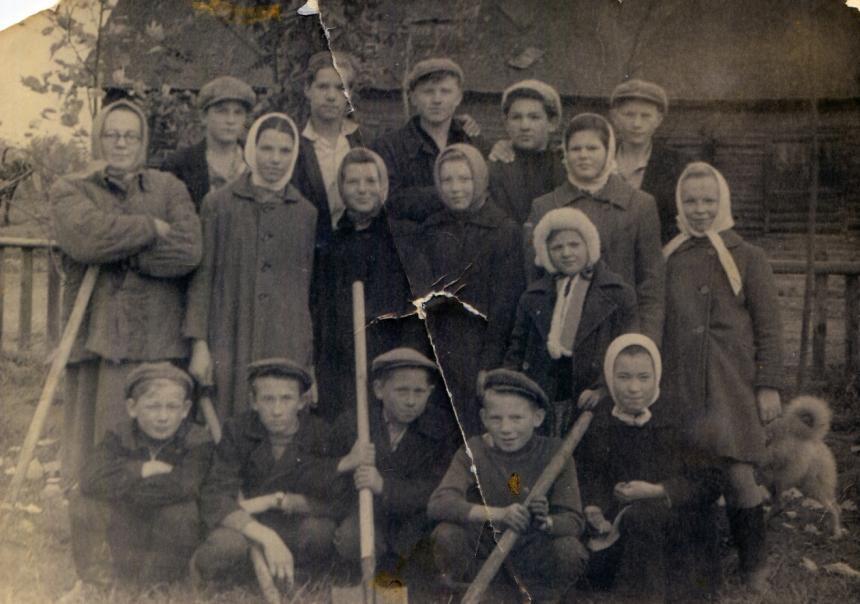 Негановское.1960-е гг.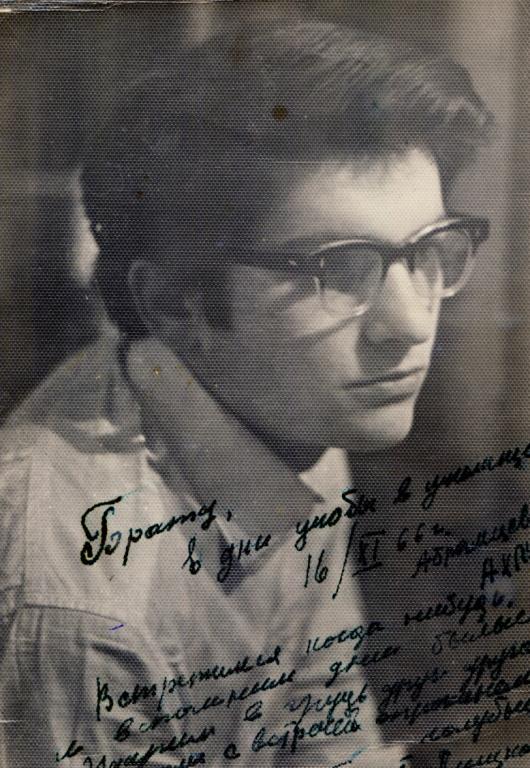 Абрамцево. АХПУ.16.11.1966г.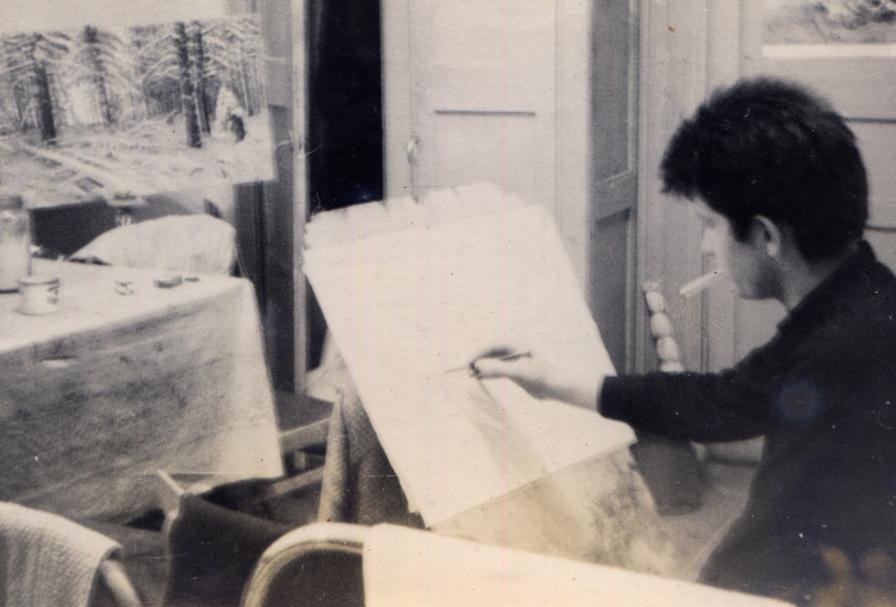 За работой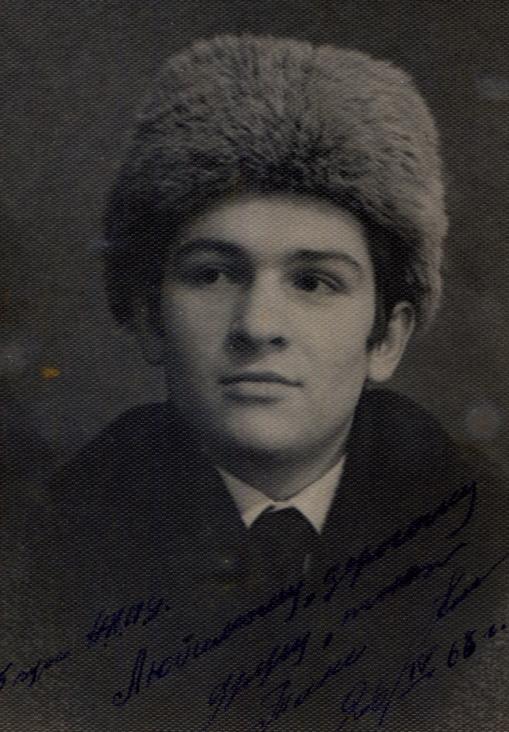 Абрамцево. АХПУ.1968г.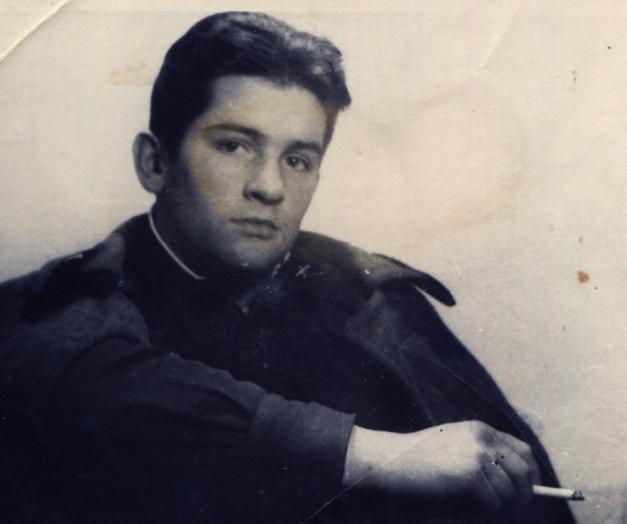 Служба. Мурманск.1969г.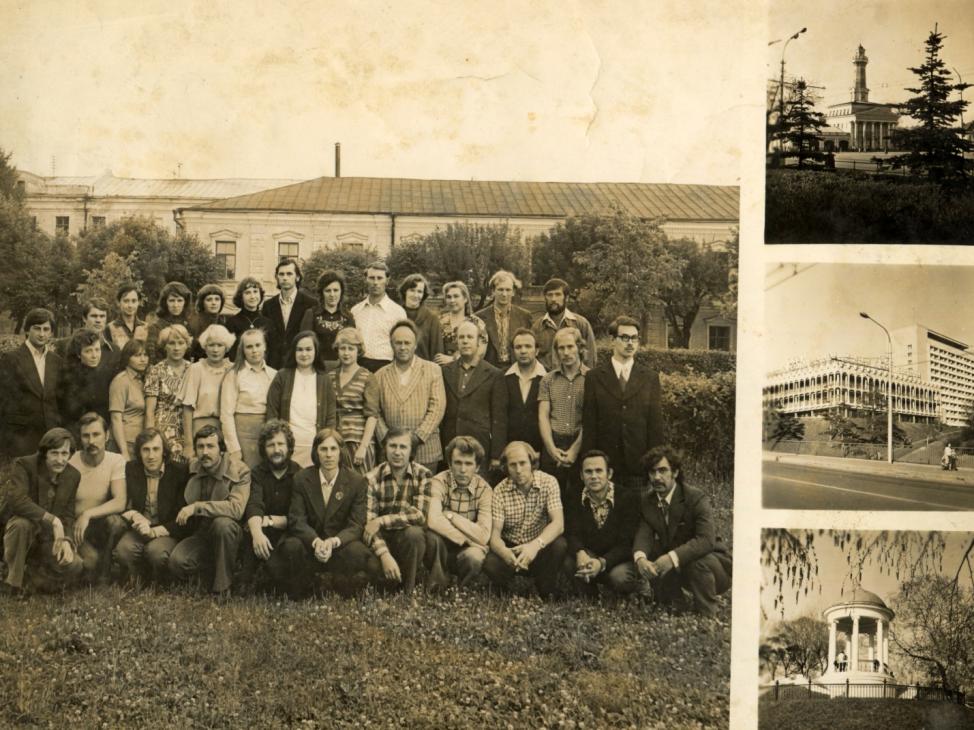 Костромской педагогический институт. Выпуск 1979г.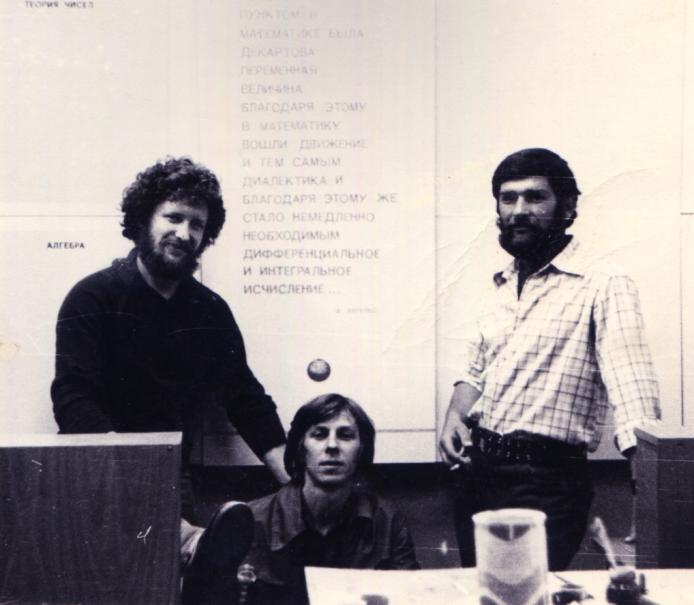 Студенты КГПИ им. Н.А. Некрасова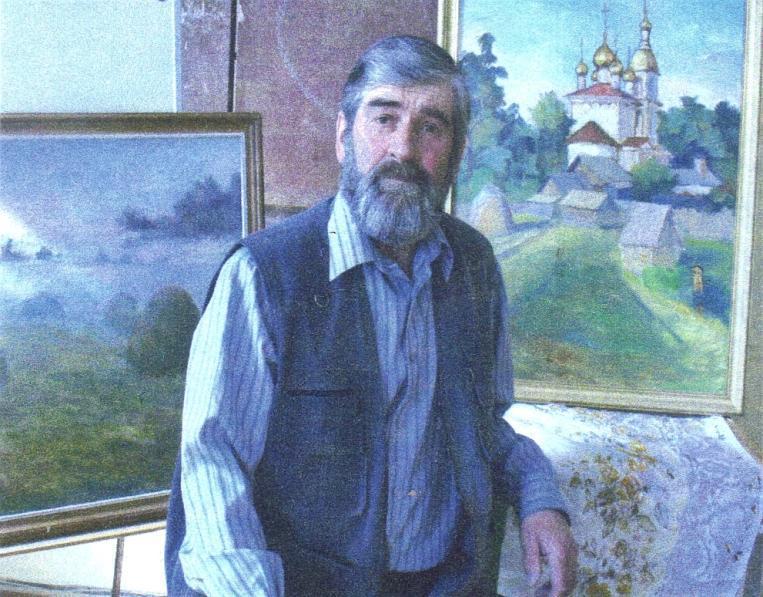 Чернов А.А. Белосельская школа. 2009г.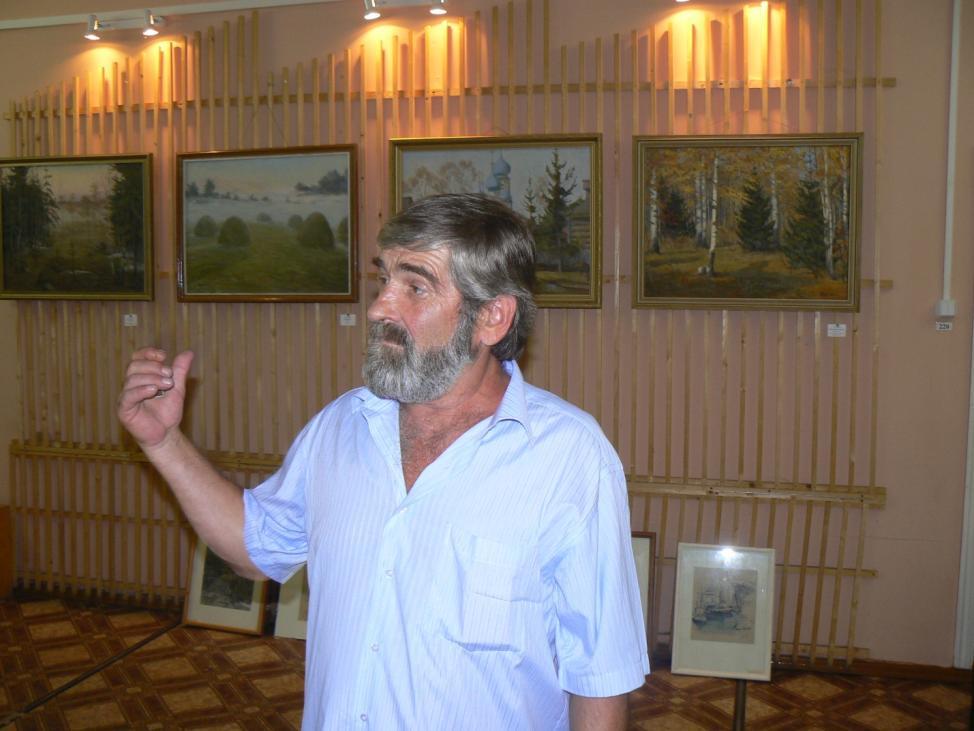 Выставка в ЦДТ «Эдельвейс». 2010г.Приложение 2ТВОРЧЕСТВО ЧЕРНОВА А.А.Мурманск 1968-1970 гг.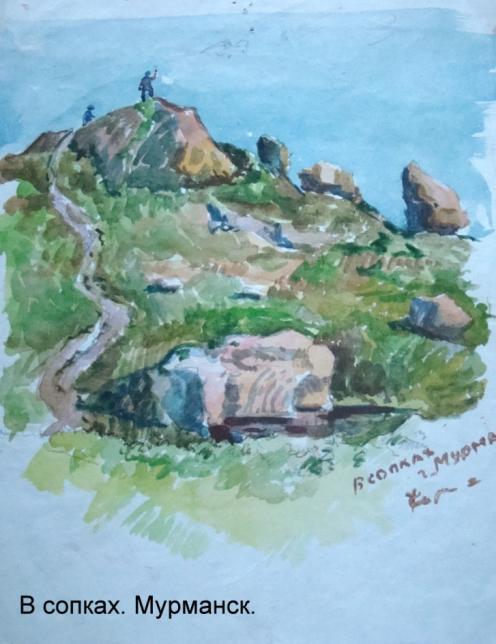 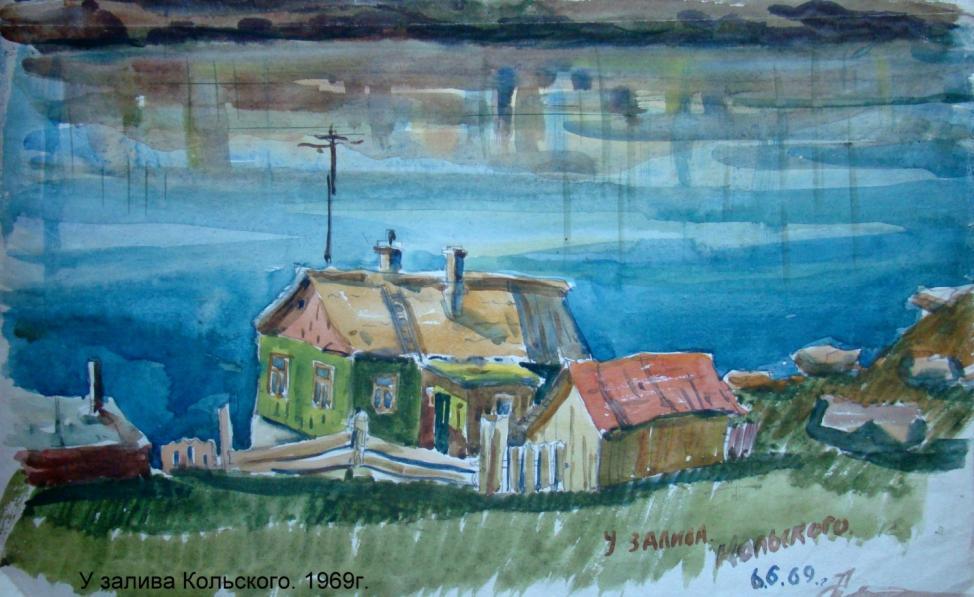 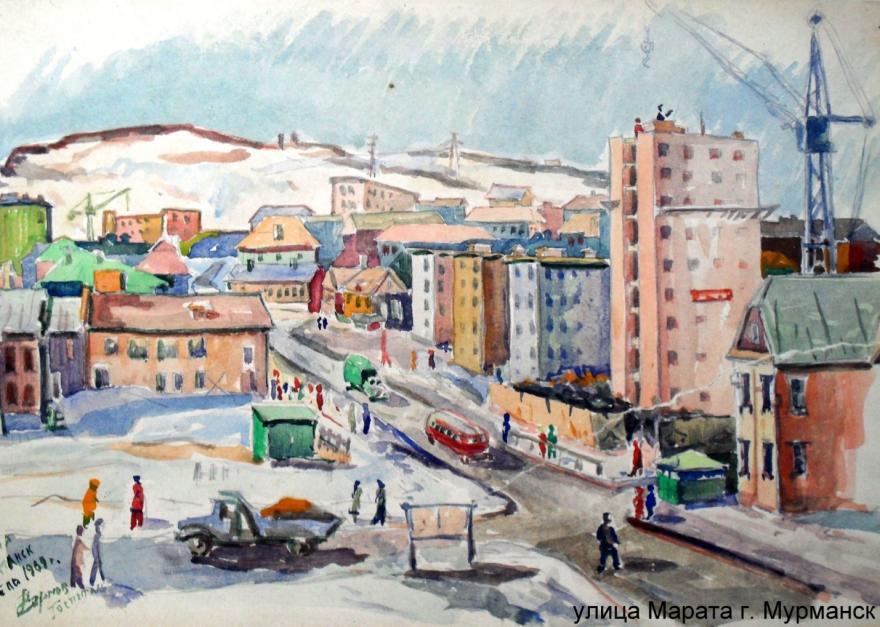 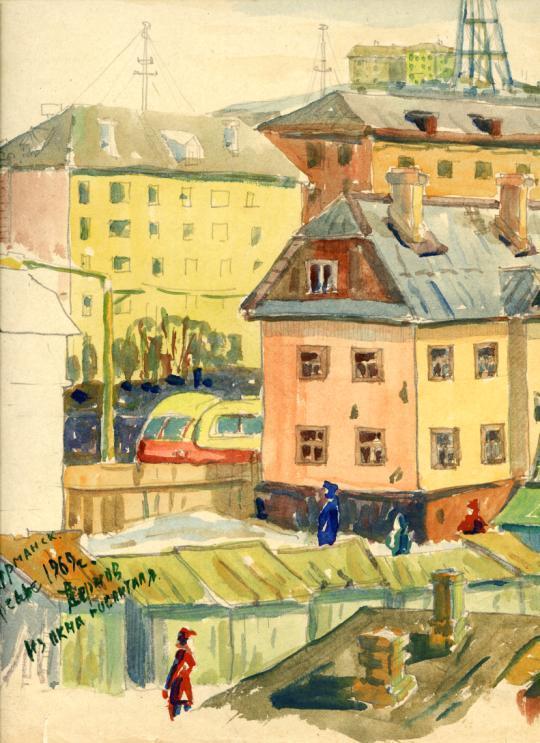 Кострома 1974-1979гг.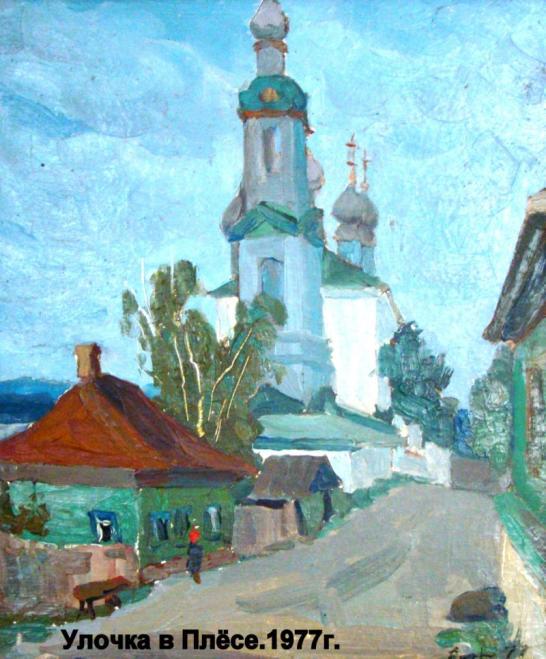 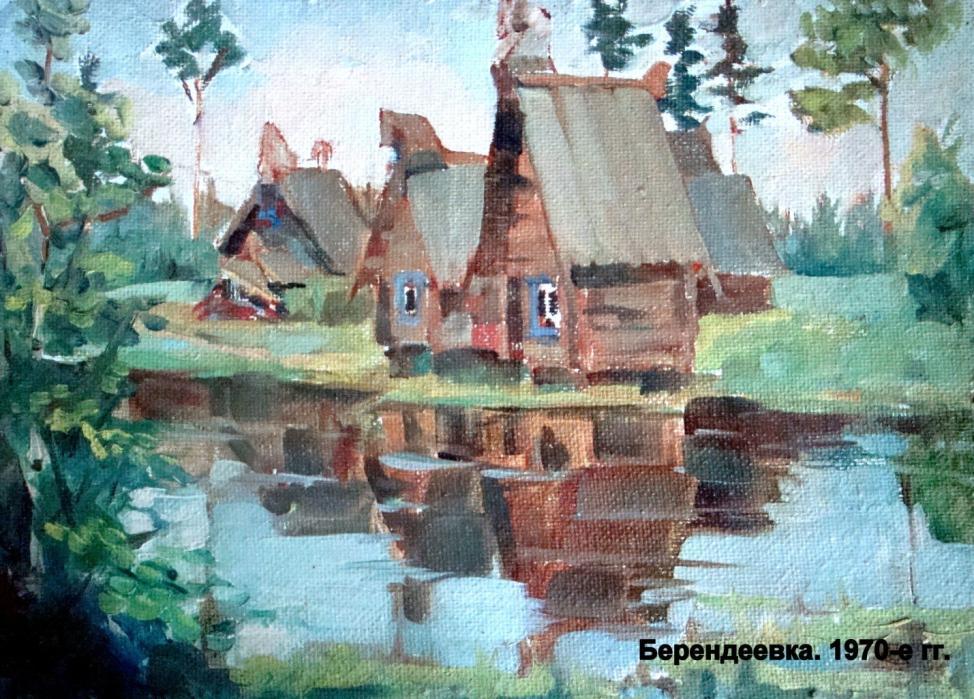 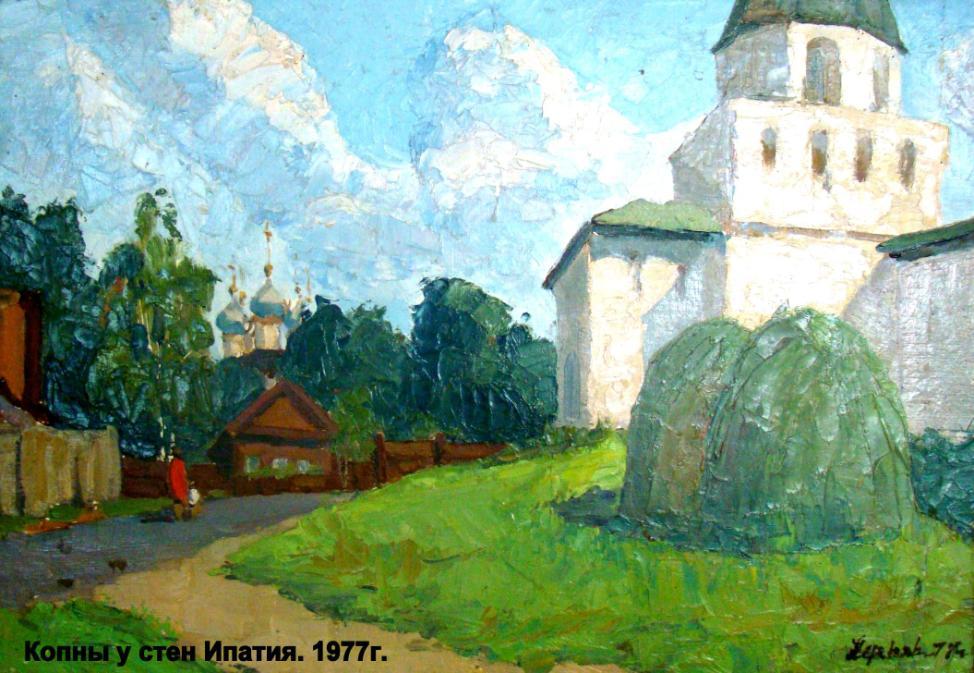 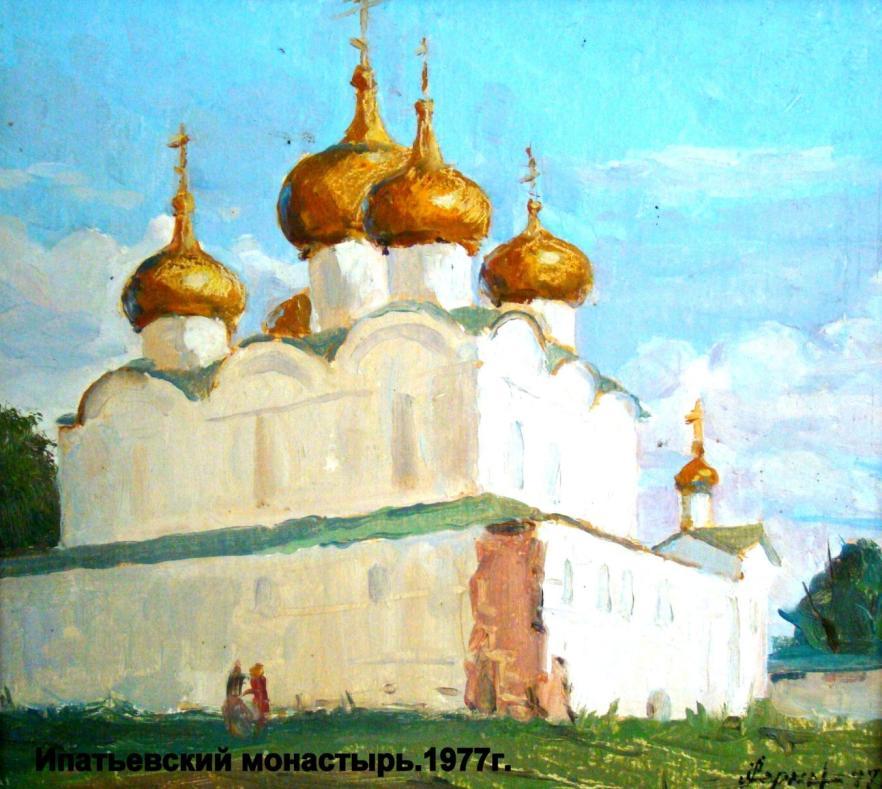 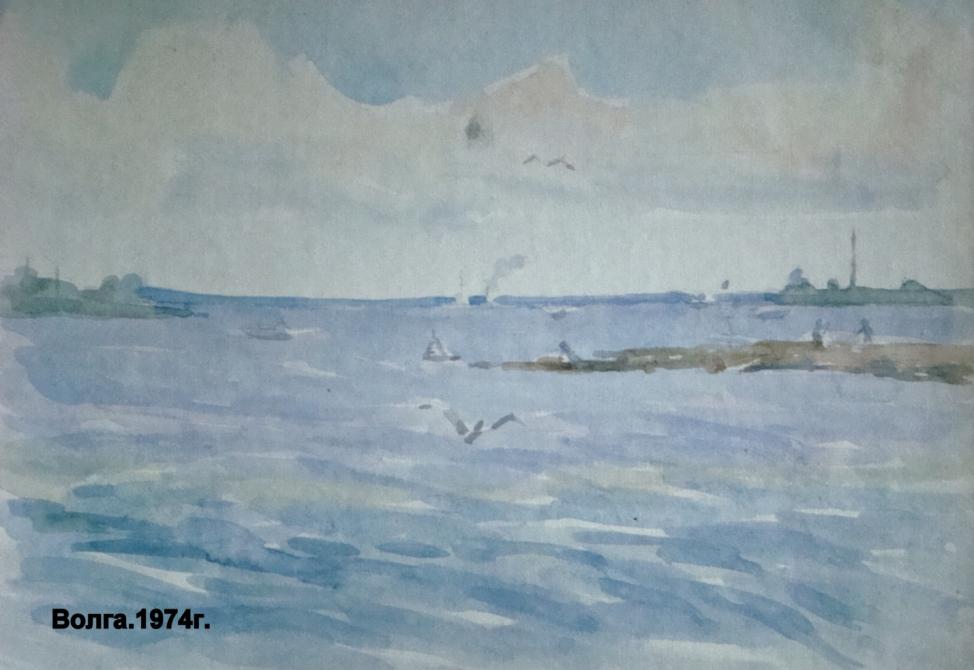 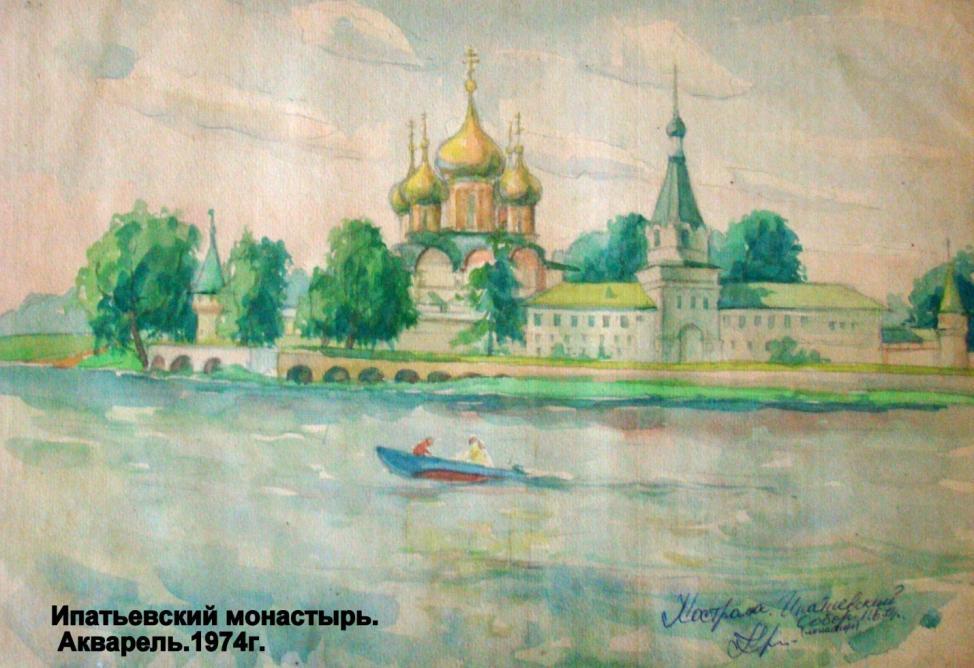 1970-1980-е гг. Расцвет творчества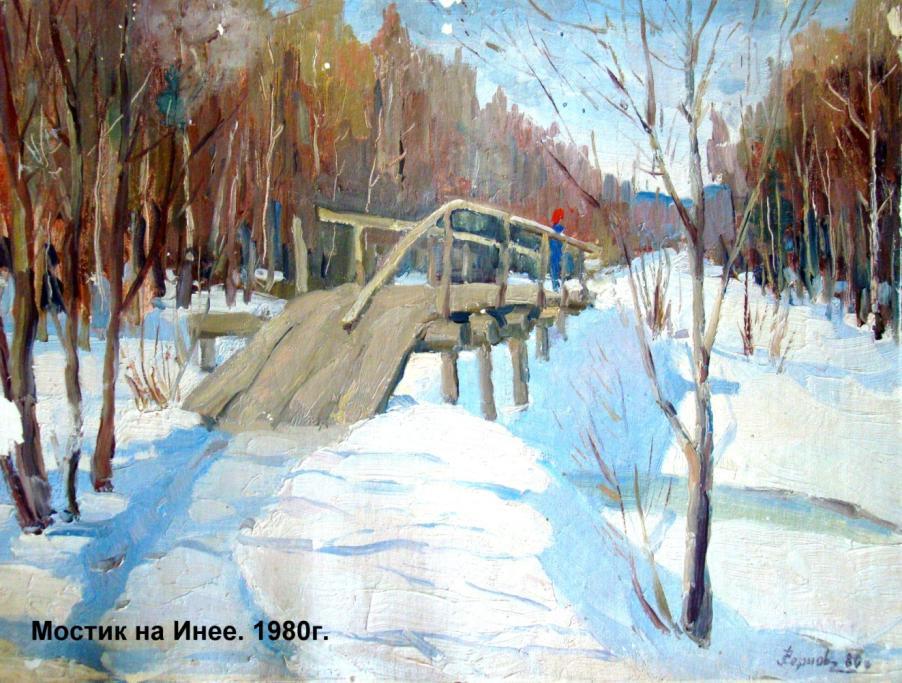 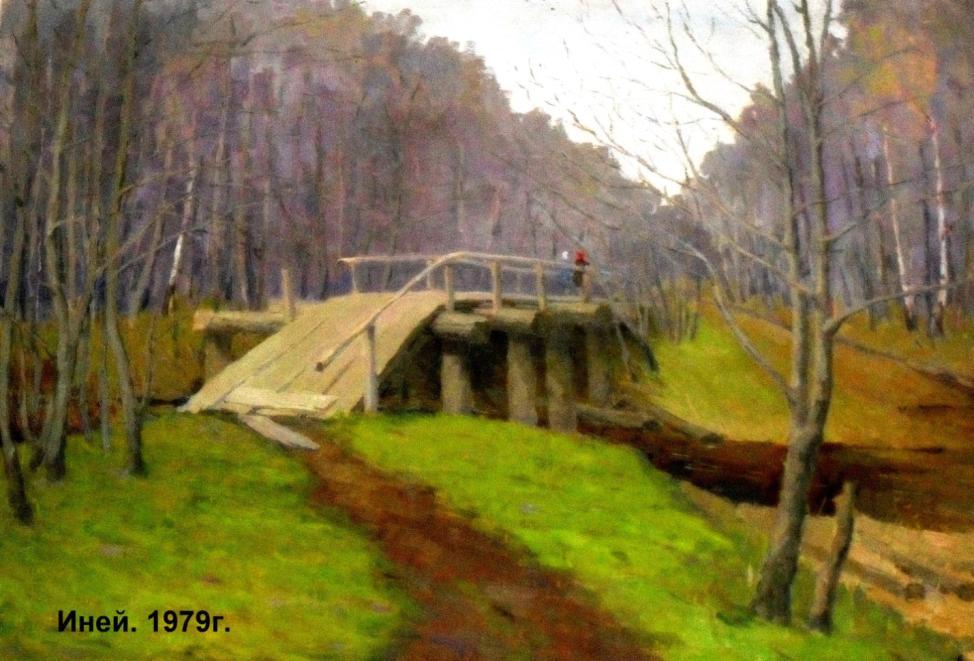 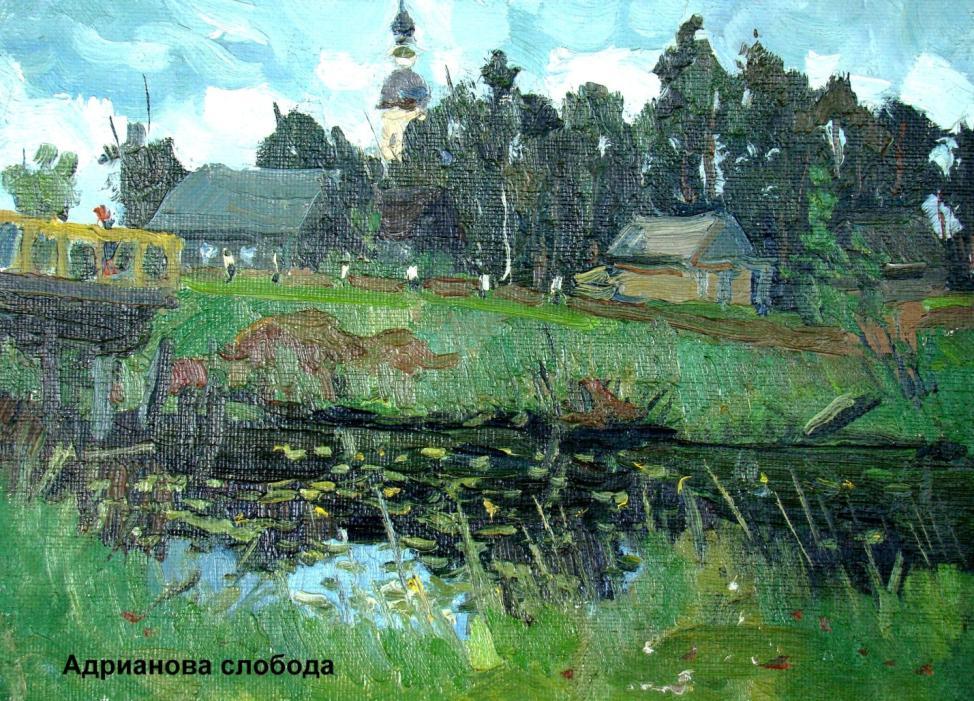 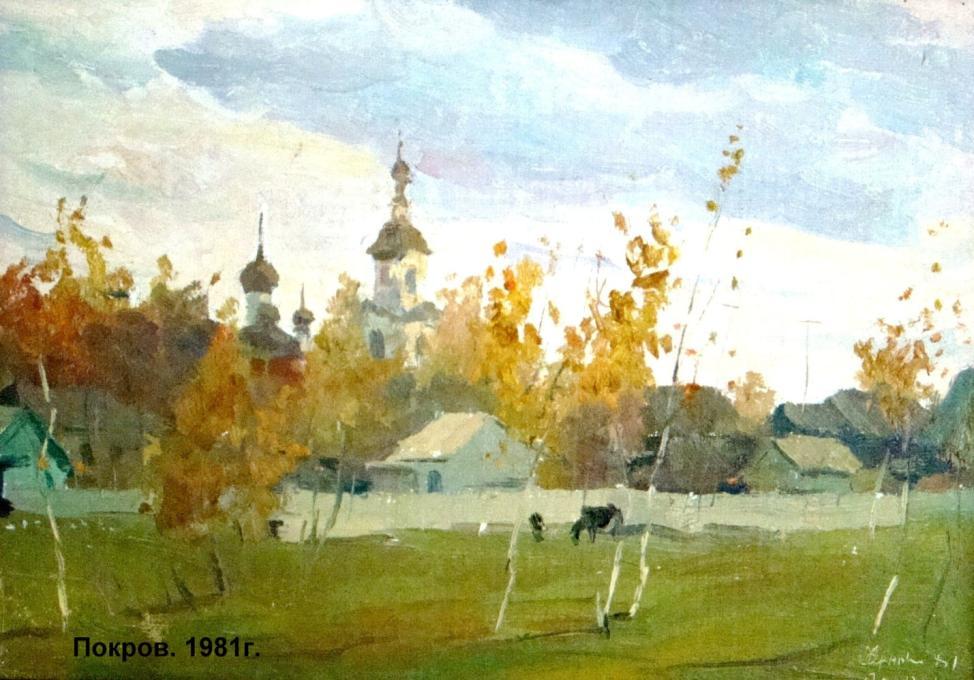 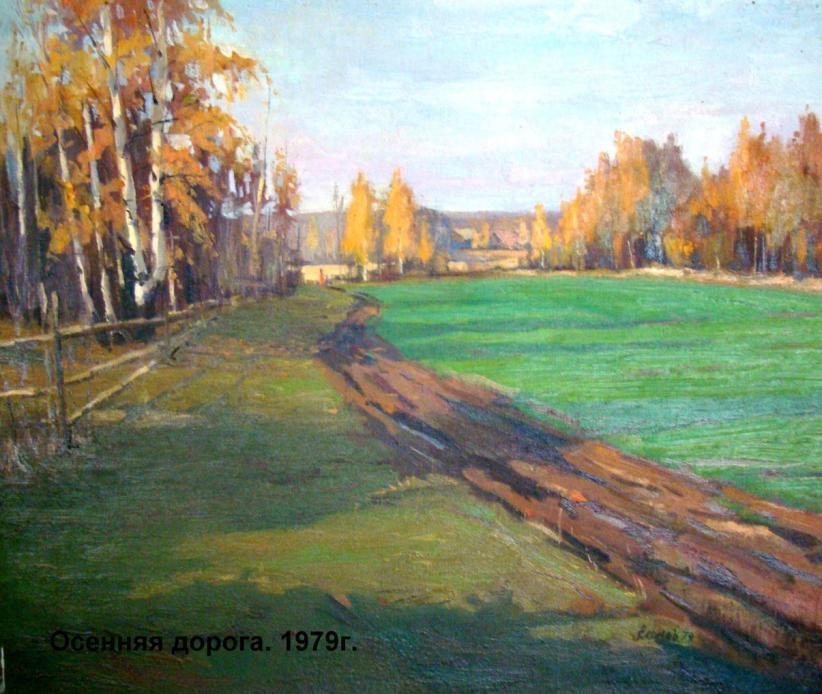 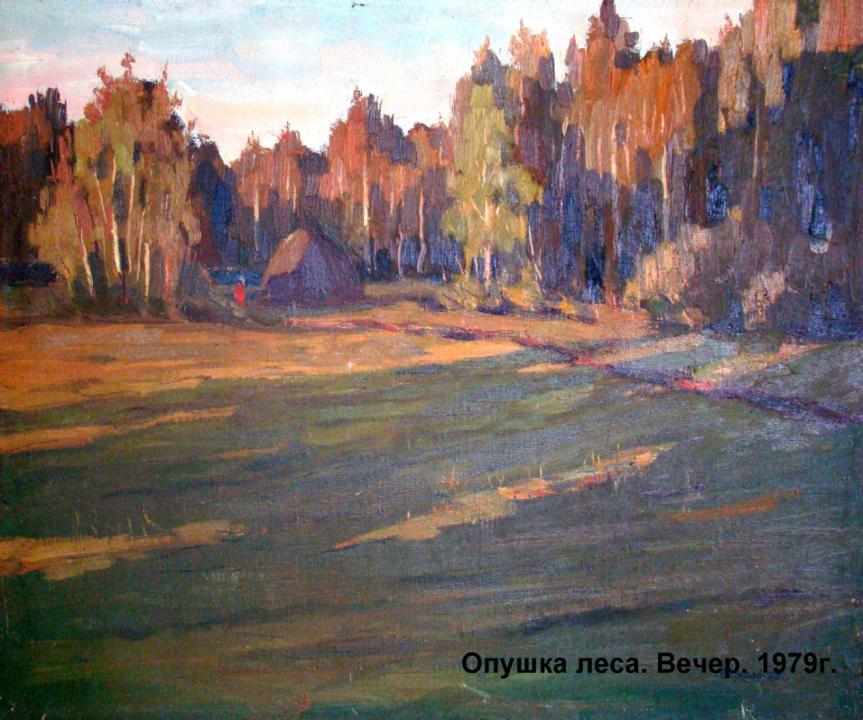 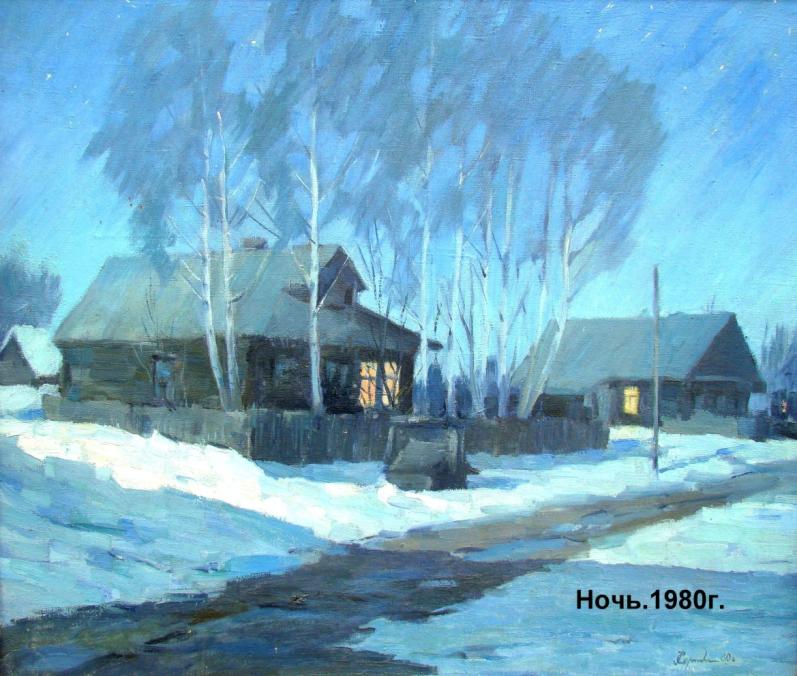 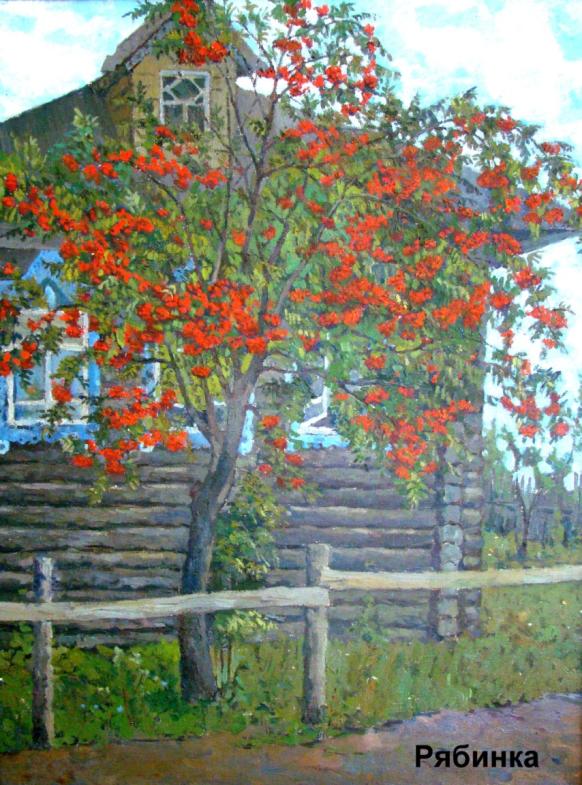 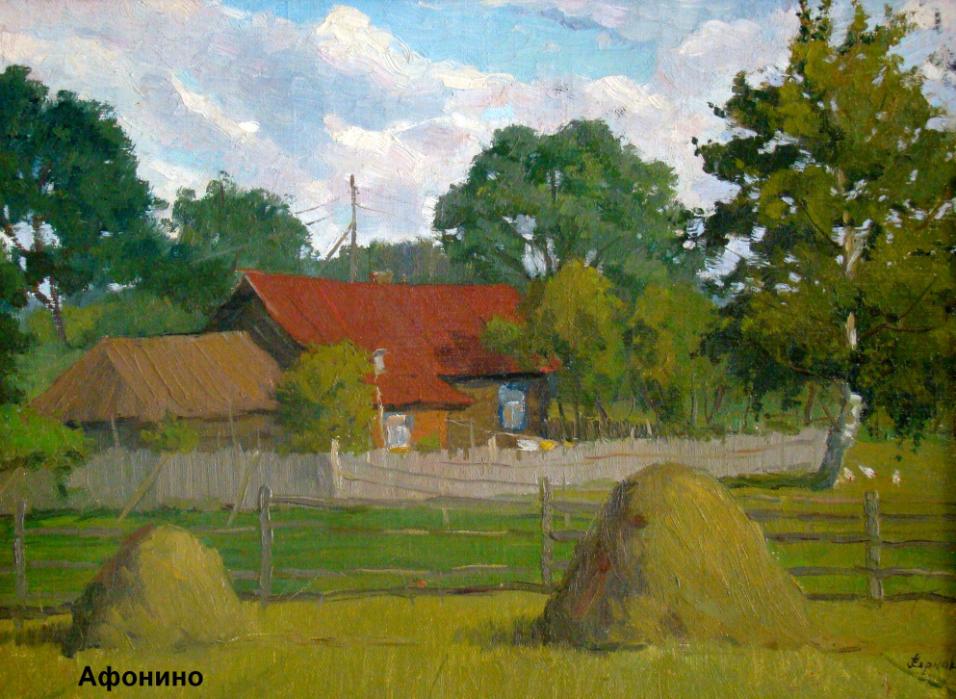 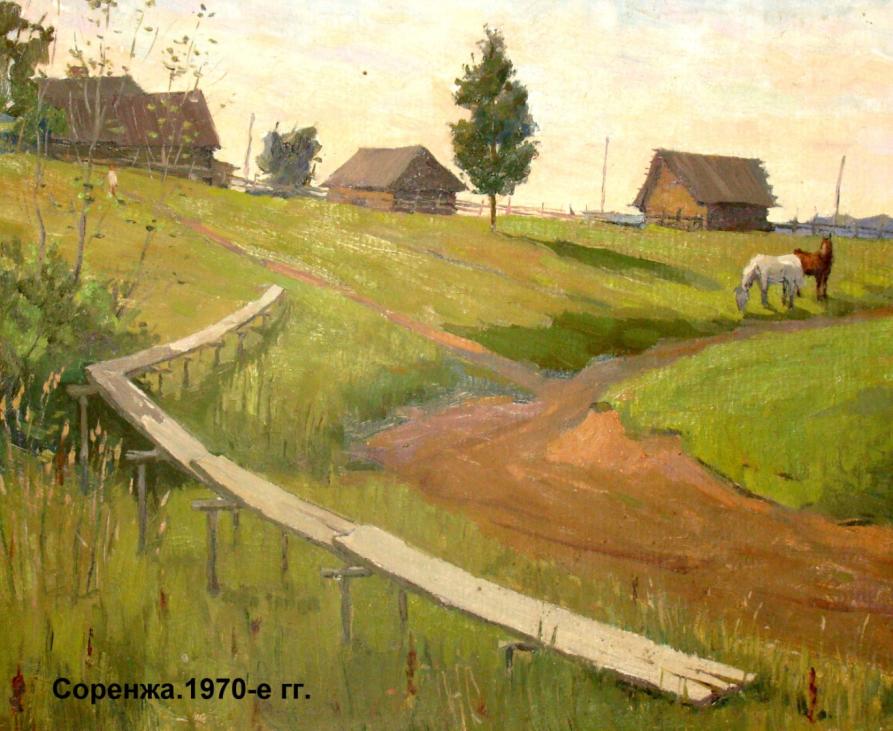 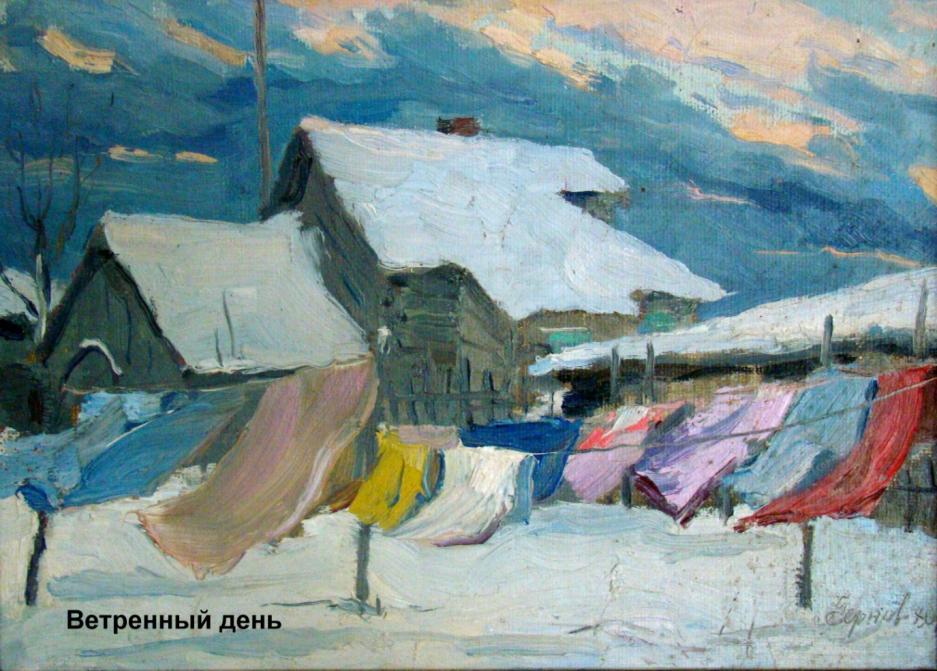 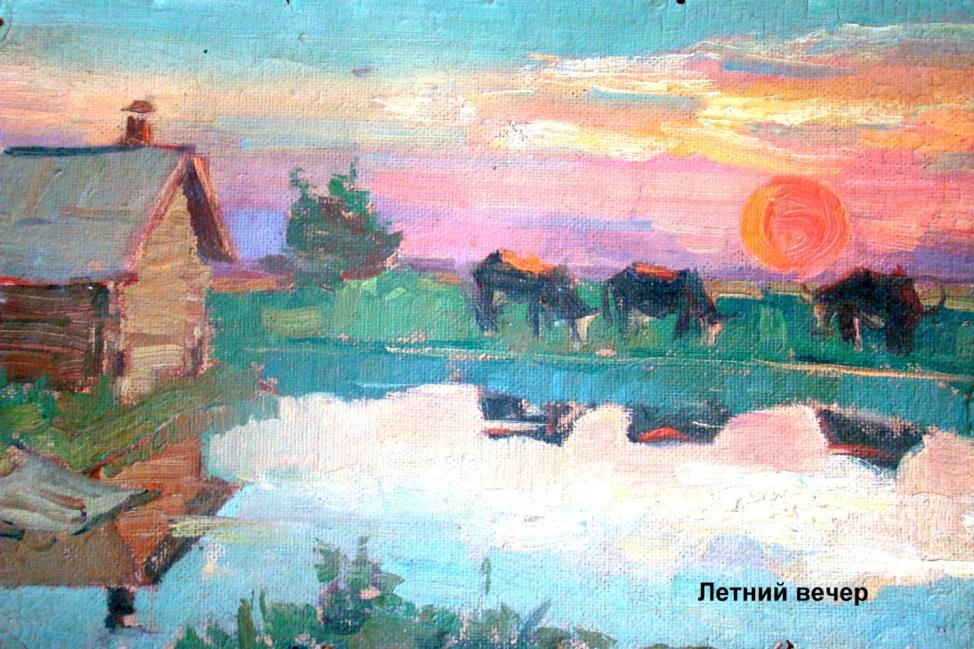 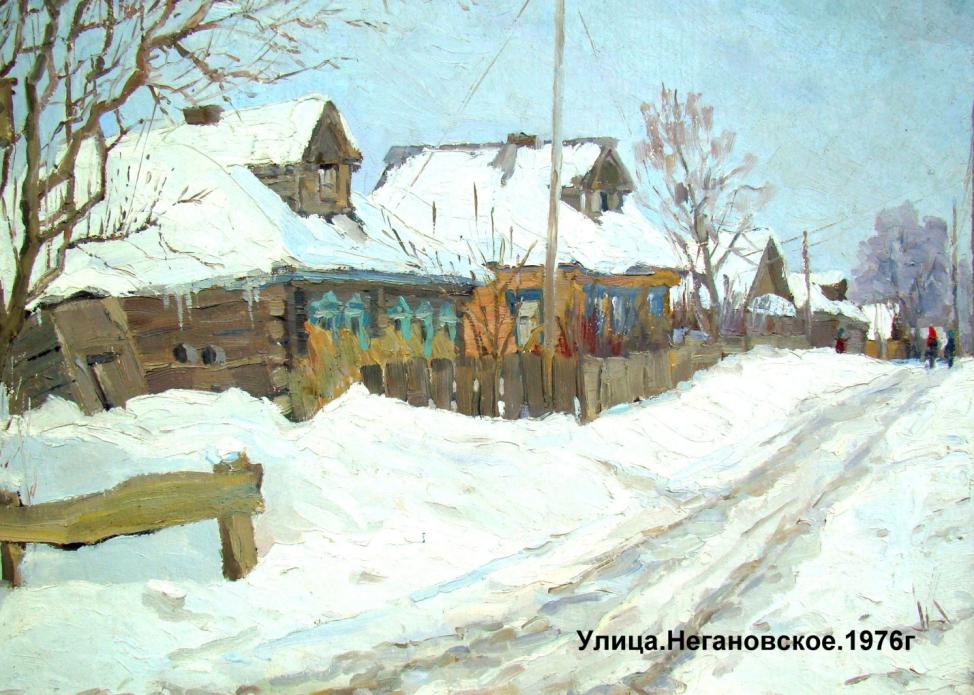 \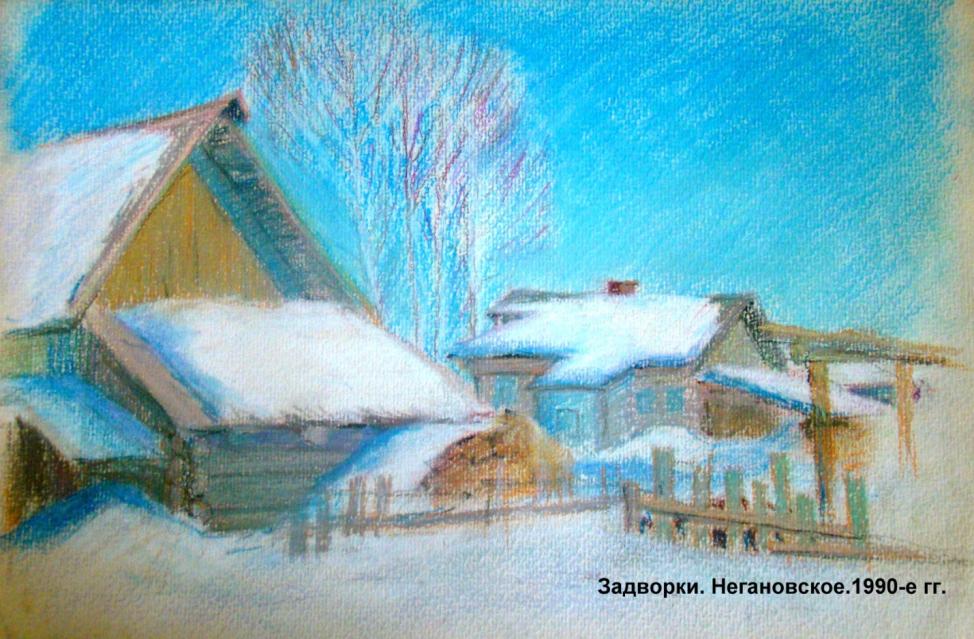 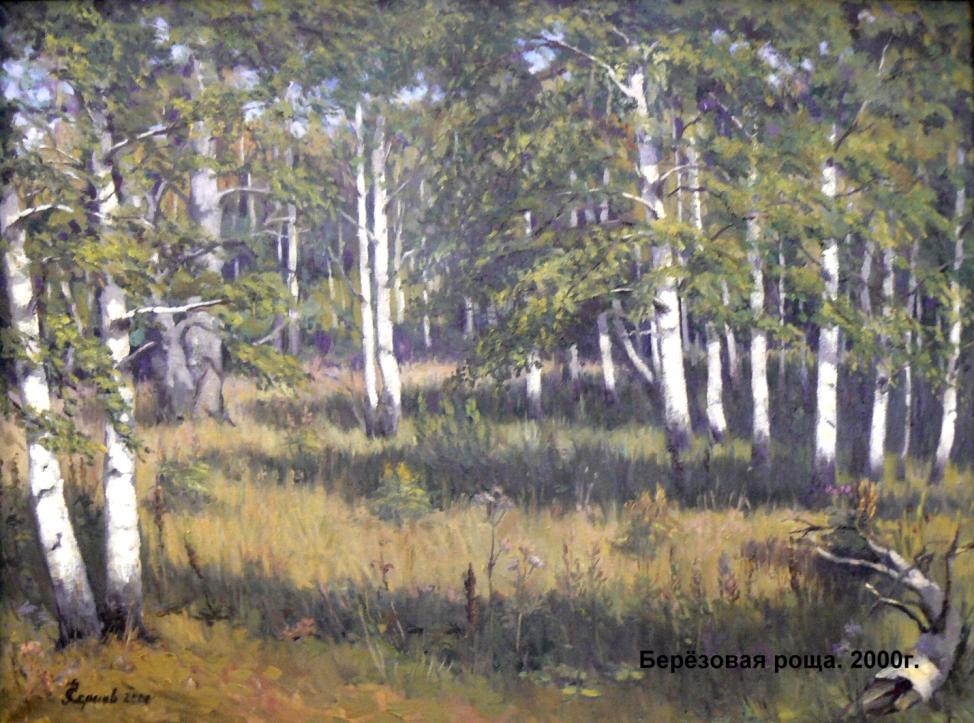 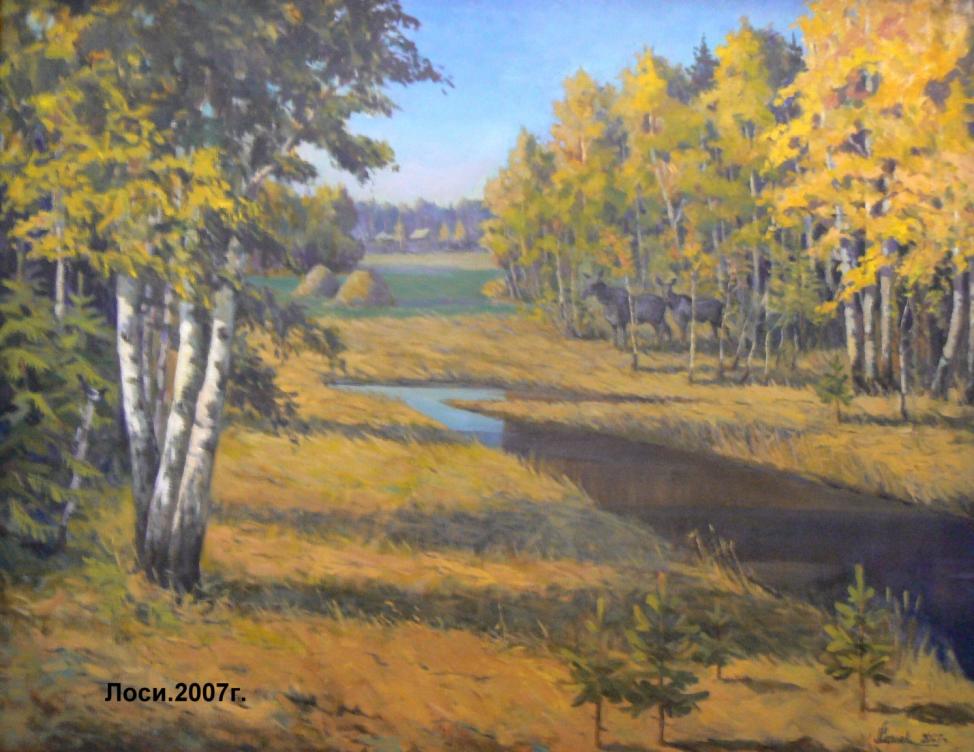 